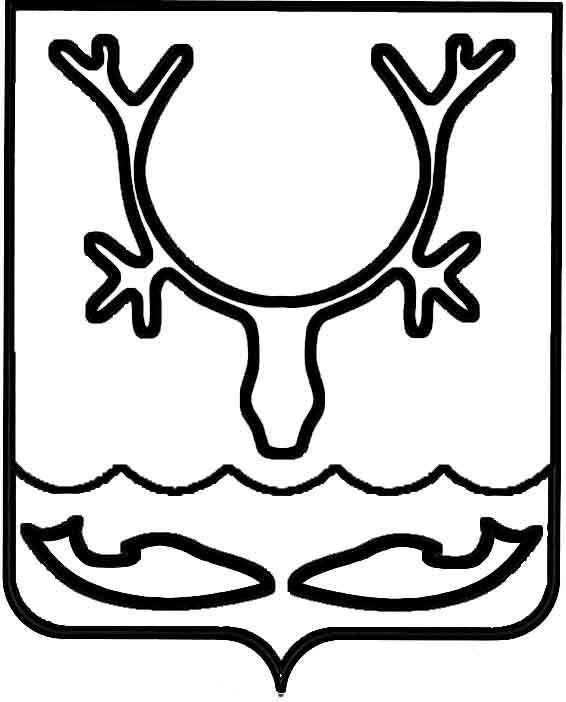 Администрация муниципального образования
"Городской округ "Город Нарьян-Мар"ПОСТАНОВЛЕНИЕВ соответствии с положениями Бюджетного кодекса Российской Федерации, руководствуясь законом Ненецкого автономного округа от 26.02.2007 № 14-ОЗ 
"О статусе административного центра Ненецкого автономного округа - города 
Нарьян-Мара", постановлением Администрации МО "Городской округ "Город 
Нарьян-Мар" от 10.07.2018 № 453 "Об утверждении Порядка разработки, реализации 
и оценки эффективности муниципальных программ муниципального образования "Городской округ "Город Нарьян-Мар", в целях приведения муниципальной программы в соответствие с решением Совета городского округа "Город Нарьян-Мар" от 07.12.2023 № 515-р "О бюджете муниципального образования "Городской округ "Город Нарьян-Мар" на 2024 и плановый период 2025 и 2026 годов" Администрация муниципального образования "Городской округ "Город Нарьян-Мар"П О С Т А Н О В Л Я Е Т:1.	Внести изменения в муниципальную программу муниципального образования "Городской округ "Город Нарьян-Мар" "Осуществление городом 
Нарьян-Маром функций административного центра Ненецкого автономного округа", утверждённую постановлением Администрации муниципального образования "Городской округ "Город Нарьян-Мар" от 16.08.2021 № 1015, согласно Приложению 
к настоящему постановлению.2.	Настоящее постановление вступает в силу после его официального опубликования.Приложениек постановлению Администрациимуниципального образования"Городской округ "Город Нарьян-Мар"от 01.04.2024 № 539Изменения в муниципальную программу муниципального образования "Городской округ "Город Нарьян-Мар" "Осуществление городом Нарьян-Маром функций административного центра Ненецкого автономного округа"В паспорте муниципальной программы муниципального образования "Городской округ "Город Нарьян-Мар" "Осуществление городом Нарьян-Маром функций административного центра Ненецкого автономного округа" (далее – Программа) строку "Сроки и этапы реализации муниципальной программы" изложить в следующей редакции:"".В паспорте Программы строку "Объемы и источники финансирования муниципальной программы" изложить в следующей редакции:"".Абзац третий раздела II. "Общая характеристика сферы реализации муниципальной программы" Программы изложить в следующей редакции:"На территории административного центра субъекта РФ расположены государственные органы власти федерального и регионального значения, офисы крупных компаний недропользователей, работающих в регионе. Регулярно проводятся научно-практические международные конференции в области природопользования, экологии, телемедицины, ежегодные событийные мероприятия спортивного 
и этнографического характера с приглашением участия на них в качестве почетных гостей руководителей федеральных органов власти, отечественных и зарубежных нефтедобывающих компаний.".В абзаце третьем раздела IV. "Целевые показатели достижения целей 
и задач" Программы слова "Источником информации является акт приемки выполненных работ по благоустройству дворовой территории, предоставленный соисполнителями Программы" заменить словами "Источником информации является постановление Администрации муниципального образования "Городской округ "Город Нарьян-Мар" о передаче в оперативное управление благоустроенного в рамках Программы объекта".В разделе V. "Сроки и этапы реализации муниципальной программы" Программы слова "2026 года" заменить словами "2027 года".Приложение № 1 к Программе изложить в следующей редакции:"Приложение № 1к муниципальной программемуниципального образования"Городской округ "Город Нарьян-Мар""Осуществление городом Нарьян-Маромфункций административного центраНенецкого автономного округа"Переченьцелевых показателей муниципальной программы муниципального образования "Городской округ "Город Нарьян-Мар" "Осуществление городом Нарьян-Маром функций административного центра Ненецкого автономного округа"Ответственный исполнитель: управление жилищно-коммунального хозяйства Администрации муниципального образования "Городской округ 
"Город Нарьян-Мар".".Приложение № 2 к Программе изложить в следующей редакции:"Приложение №2к муниципальной программемуниципального образования"Городской округ "Город Нарьян-Мар""Осуществление городом Нарьян-Маромфункций административного центраНенецкого автономного округа"Ресурсное обеспечениереализации муниципальной программы муниципального образования"Городской округ "Город Нарьян-Мар" "Осуществление городом Нарьян-Маром функций административного центра 
Ненецкого автономного округа"Ответственный исполнитель: управление жилищно-коммунального хозяйства Администрации муниципального образования "Городской округ "Город Нарьян-Мар".".Приложение № 3 к муниципальной Программе изложить в следующей редакции:"Приложение № 3к муниципальной программемуниципального образования"Городской округ "Город Нарьян-Мар""Осуществление городом Нарьян-Маромфункций административного центраНенецкого автономного округа"Переченьмероприятий муниципальной программы муниципального образования"Городской округ "Город Нарьян-Мар" "Осуществление городом Нарьян-Маром функций административного центра Ненецкого автономного округа"Ответственный исполнитель: управление жилищно-коммунального хозяйства Администрации муниципального образования "Городской округ "Город Нарьян-Мар".".01.04.2024№539О внесении изменений в муниципальную программу муниципального образования "Городской округ "Город Нарьян-Мар" "Осуществление городом Нарьян-Маром функций административного центра Ненецкого автономного округа" И.о. главы города Нарьян-Мара А.Н. БережнойСроки и этапы реализации муниципальной программыПрограмма реализуется с 2022 года по 2027 год.Этапы реализации Программы не выделяютсяОбъемы и источники финансирования муниципальной программыОбщий объем финансирования Программы составляет 79671,05605 тыс. рублей, в том числе по годам реализации:2022 год – 0,00000 тыс. рублей;2023 год – 0,00000 тыс. рублей;2024 год – 0,00000 тыс. рублей;2025 год – 0,00000 тыс. рублей;2026 год – 0,00000 тыс. рублей;
2027 год – 79671,05605 тыс. рублей.Из них:За счет средств окружного бюджета составляет 
0,00000 тыс. рублей, в том числе по годам реализации:2022 год – 0,00000 тыс. рублей;2023 год – 0,00000 тыс. рублей;2024 год – 0,00000 тыс. рублей;2025 год – 0,00000 тыс. рублей;2026 год – 0,00000 тыс. рублей;2027 год – 0,00000 тыс. рублей.За счет средств бюджета муниципального образования "Городской округ "Город Нарьян-Мар" (далее – городской бюджет) составляет 79671,05605 тыс. рублей, в том числе по годам реализации:2022 год – 0,00000 тыс. рублей;2023 год – 0,00000 тыс. рублей;2024 год – 0,00000 тыс. рублей;2025 год – 0,00000 тыс. рублей;2026 год – 0,00000 тыс. рублей;2027 год -  79671,05605 тыс. рублей.НаименованиеЕдиница измеренияЗначения целевых показателейЗначения целевых показателейЗначения целевых показателейЗначения целевых показателейЗначения целевых показателейЗначения целевых показателейЗначения целевых показателейНаименованиеЕдиница измерениябазовый 2021 год2022 год2023 год2024 год2025 год2026 год2027 годАБ1234567Количество объектов инфраструктуры города Нарьян-Мара, как административного центра Ненецкого автономного округа, обустроенных 
за период реализации ПрограммыЕд.0000001Количество зон, оформленных 
с применением декоративного оборудования, 
за период реализации ПрограммыЕд.0000001Количество зданий (сооружений), 
для оформления которых использована подсветка, за период реализации ПрограммыЕд.0000001Количество доступных и безопасных объектов инфраструктуры, 
в том числе 
для маломобильных групп граждан 
за период реализации ПрограммыЕд.0000001Наименование муниципальной программы (подпрограммы)Источник финансированияОбъемы финансирования, тыс. руб.Объемы финансирования, тыс. руб.Объемы финансирования, тыс. руб.Объемы финансирования, тыс. руб.Объемы финансирования, тыс. руб.Объемы финансирования, тыс. руб.Объемы финансирования, тыс. руб.Наименование муниципальной программы (подпрограммы)Источник финансированияВсего2022 год2023 год2024 год2025 год2026 год2027 годАБ1234567Муниципальная программа муниципального образования "Городской округ "Город Нарьян-Мар" "Осуществление городом Нарьян-Маром функций административного центра Ненецкого автономного округа"Итого, в том числе:79671,056050,000000,000000,000000,000000,0000079671,05605Муниципальная программа муниципального образования "Городской округ "Город Нарьян-Мар" "Осуществление городом Нарьян-Маром функций административного центра Ненецкого автономного округа"окружной бюджет0,000000,000000,000000,000000,000000,000000,00000Муниципальная программа муниципального образования "Городской округ "Город Нарьян-Мар" "Осуществление городом Нарьян-Маром функций административного центра Ненецкого автономного округа"городской бюджет79671,056050,000000,000000,000000,000000,0000079671,05605№ п/пМероприятиеИсточник финансированияОбъемы финансирования, руб.Объемы финансирования, руб.Объемы финансирования, руб.Объемы финансирования, руб.Объемы финансирования, руб.Объемы финансирования, руб.Объемы финансирования, руб.№ п/пМероприятиеИсточник финансированияВСЕГО:2022 год2023 год2024 год2025 год2026 год2027 год1.Основное мероприятие: Формирование, содержание, сохранение, развитие инфраструктуры города Нарьян-Мара как административного центра Ненецкого автономного округаитого, в том числе:34696,056050,000000,000000,000000,000000,0000034696,056051.Основное мероприятие: Формирование, содержание, сохранение, развитие инфраструктуры города Нарьян-Мара как административного центра Ненецкого автономного округаокружной бюджет0,000000,000000,000000,000000,000000,000000,000001.Основное мероприятие: Формирование, содержание, сохранение, развитие инфраструктуры города Нарьян-Мара как административного центра Ненецкого автономного округагородской бюджет34696,056050,000000,000000,000000,000000,0000034696,056051.1.Направление расходов: Создание объектов внешнего благоустройства городаитого, в том числе:34696,056050,000000,000000,000000,000000,0000034696,056051.1.Направление расходов: Создание объектов внешнего благоустройства городаокружной бюджет0,000000,000000,000000,000000,000000,000000,000001.1.Направление расходов: Создание объектов внешнего благоустройства городагородской бюджет34696,056050,000000,000000,000000,000000,0000034696,05605Ремонт междворовых проездов, тротуаров, пешеходных зон (асфальтовых, гравийных, плиточных покрытий, ремонт, замена, покраска бортового камня и иные ремонтные работы)итого, в том числе:34696,056050,000000,000000,000000,000000,0000034696,05605Ремонт междворовых проездов, тротуаров, пешеходных зон (асфальтовых, гравийных, плиточных покрытий, ремонт, замена, покраска бортового камня и иные ремонтные работы)окружной бюджет0,000000,000000,000000,000000,000000,000000,00000Ремонт междворовых проездов, тротуаров, пешеходных зон (асфальтовых, гравийных, плиточных покрытий, ремонт, замена, покраска бортового камня и иные ремонтные работы)городской бюджет34696,056050,000000,000000,000000,000000,0000034696,056052.Основное мероприятие: Создание условий для массового отдыха жителей города и гостей Ненецкого автономного округаитого, в том числе:44975,000000,000000,000000,000000,000000,0000044975,000002.Основное мероприятие: Создание условий для массового отдыха жителей города и гостей Ненецкого автономного округаокружной бюджет0,000000,000000,000000,000000,000000,000000,000002.Основное мероприятие: Создание условий для массового отдыха жителей города и гостей Ненецкого автономного округагородской бюджет44975,000000,000000,000000,000000,000000,0000044975,000002.1.Направление расходов: Организация праздничных мероприятий, обустройство мест массового отдыха жителей и гостей Ненецкого автономного округаитого, в том числе:44975,000000,000000,000000,000000,000000,0000044975,000002.1.Направление расходов: Организация праздничных мероприятий, обустройство мест массового отдыха жителей и гостей Ненецкого автономного округаокружной бюджет0,000000,000000,000000,000000,000000,000000,000002.1.Направление расходов: Организация праздничных мероприятий, обустройство мест массового отдыха жителей и гостей Ненецкого автономного округагородской бюджет44975,000000,000000,000000,000000,000000,0000044975,000002.1.1.Организация мероприятий 
по оформлению площадей, улиц, скверов, прогулочных пешеходных зон декоративными объектами и элементами праздничного оформления периодаитого, в том числе:0,000000,000000,000000,000000,000000,000000,000002.1.1.Организация мероприятий 
по оформлению площадей, улиц, скверов, прогулочных пешеходных зон декоративными объектами и элементами праздничного оформления периодаокружной бюджет0,000000,000000,000000,000000,000000,000000,000002.1.1.Организация мероприятий 
по оформлению площадей, улиц, скверов, прогулочных пешеходных зон декоративными объектами и элементами праздничного оформления периодагородской бюджет0,000000,000000,000000,000000,000000,000000,000002.1.2.Приобретение праздничных элементов (праздничной иллюминации, световых и иных арт-объектов, флагов, панель-кронштейнов на опорах освещения, световых 
и светодиодных гирлянд, световых консолей, елок, горок, праздничного декора и иных элементов, необходимых для праздничного оформления)итого, в том числе:44975,000000,000000,000000,000000,000000,0000044975,000002.1.2.Приобретение праздничных элементов (праздничной иллюминации, световых и иных арт-объектов, флагов, панель-кронштейнов на опорах освещения, световых 
и светодиодных гирлянд, световых консолей, елок, горок, праздничного декора и иных элементов, необходимых для праздничного оформления)окружной бюджет0,000000,000000,000000,000000,000000,000000,000002.1.2.Приобретение праздничных элементов (праздничной иллюминации, световых и иных арт-объектов, флагов, панель-кронштейнов на опорах освещения, световых 
и светодиодных гирлянд, световых консолей, елок, горок, праздничного декора и иных элементов, необходимых для праздничного оформления)городской бюджет44975,000000,000000,000000,000000,000000,0000044975,00000ВСЕГО по программе, в том числе:ВСЕГО по программе, в том числе:ВСЕГО по программе, в том числе:79671,056050,000000,000000,000000,000000,0000079671,05605окружной бюджетокружной бюджетокружной бюджет0,000000,000000,000000,000000,000000,000000,00000городской бюджетгородской бюджетгородской бюджет79671,056050,000000,000000,000000,000000,0000079671,05605